Publicado en Madrid el 20/03/2018 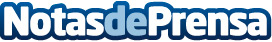 Eight Roads Ventures pone en marcha un fondo de crecimiento de 375 millones de dólares para scale-upsEight Roads Ventures Europe (ERVE) III invertirá en hasta 20 empresas en crecimiento en Europa e Israel. Su equipo ayudará de forma proactiva a scale-ups europeas a pasar de 50 a más de 500 empleadosDatos de contacto:CombocaNota de prensa publicada en: https://www.notasdeprensa.es/eight-roads-ventures-pone-en-marcha-un-fondo Categorias: Internacional Nacional Finanzas Emprendedores Recursos humanos Dispositivos móviles Innovación Tecnológica http://www.notasdeprensa.es